Чудо Малайзии, Река СветлячковРека светлячков берега которой, после захода солнца, загораются миллионами крохотных огней, является одним из 2 феноменов скопления светлячков в мире.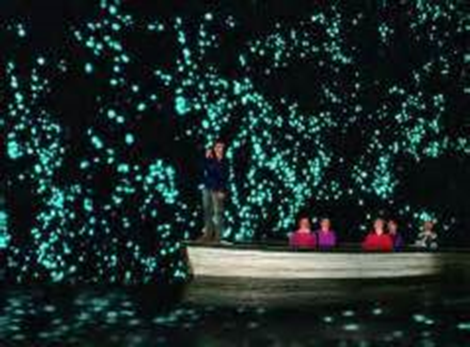 Гости, выехав из отеля в 17:00, до заката приедут к пристани на тихой реке Куала Селангор,где резвятся множество мартышек .Захватите бананы чтобы накормить их и сфотографироваться с ними на память. Гид проводит гостей в китайский ресторан , где они смогут попробовать блюда из свежеприготовленных морепродуктов и с наступлением темноты, погрузившись в лодку начнут своё поистине захватывающее путешествие в мир крохотных огоньков.Возвращение в гостиницу к 22:00**Продолжительность: 5 часов/Экскурсия на русском языке**В стоимость включены входные билеты и ужин 